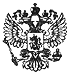 ПОСТАНОВЛЕНИЕ ПРАВИТЕЛЬСТВА РФ ОТ 12 ИЮЛЯ 2011 Г. N 562 "ОБ УТВЕРЖДЕНИИ ПЕРЕЧНЯ ОБЪЕКТОВ И ТЕХНОЛОГИЙ, ИМЕЮЩИХ ВЫСОКУЮ ЭНЕРГЕТИЧЕСКУЮ ЭФФЕКТИВНОСТЬ, ОСУЩЕСТВЛЕНИЕ ИНВЕСТИЦИЙ В СОЗДАНИЕ КОТОРЫХ ЯВЛЯЕТСЯ ОСНОВАНИЕМ ДЛЯ ПРЕДОСТАВЛЕНИЯ ИНВЕСТИЦИОННОГО НАЛОГОВОГО КРЕДИТА"В соответствии с подпунктом 5 пункта 1 статьи 67 Налогового кодексаРоссийской Федерации Правительство Российской Федерации постановляет:1. Утвердить прилагаемый перечень объектов  и  технологий,   имеющихвысокую энергетическую эффективность, осуществление инвестиций в созданиекоторых является основанием для предоставления инвестиционного налоговогокредита.2. Признать утратившим силу постановление Правительства   РоссийскойФедерации от 25 октября 2010 г. N 857 "Об утверждении перечня объектов итехнологий, имеющих высокую энергетическую эффективность,   осуществлениеинвестиций в создание которых  является  основанием  для   предоставленияинвестиционного налогового кредита" (Собрание законодательства РоссийскойФедерации, 2010, N 44, ст. 5694).Председатель ПравительстваРоссийской Федерации                                            В. ПутинПереченьобъектов и технологий, имеющих высокую энергетическую эффективность,осуществление инвестиций в создание которых является основанием дляпредоставления инвестиционного налогового кредита(утв. постановлением Правительства РФ от 12 июля 2011 г. N 562)+--------------------------------------------------------------------------------------------------+|                    Наименование                     |   Индикатор   |  Единица  |    Критерий    ||                объектов и технологий                |энергетической | измерения | отбора по ИЭЭФ ||                                                     | эффективности |   ИЭЭФ    |   объектов и   ||                                                     |    (ИЭЭФ)     |           |   технологий   ||-----------------------------------------------------+---------------+-----------+----------------|| 1. |Объекты и технологии по добыче, сбору и         |удельный расход| кг у.т./т |      ИЭЭФ      ||    |подготовке нефти                                |    энергии    |           | не более 18,6  ||----+------------------------------------------------+---------------+-----------+----------------|| 2. |Объекты и технологии по контролю и учету нефти  |    потери     | процентов |      ИЭЭФ      ||    |                                                |               |           |  не более 0,4  ||----+------------------------------------------------+---------------+-----------+----------------|| 3. |Объекты и технологии по нефтепереработке        |удельный расход| кг у.т./т |      ИЭЭФ      ||    |(гидрокрекинг, каталитический крекинг,          |    энергии    |           | не более 95,7  ||    |каталитический риформинг, производство масел,   |               |           |                ||    |коксование тяжелых нефтяных остатков,           |               |           |                ||    |производство катализаторов, изомеризация,       |               |           |                ||    |алкилирование, производство                     |               |           |                ||    |метил-трет-бутилового эфира, гидроочистка,      |               |           |                ||    |висбрекинг, производство кокса, производство    |               |           |                ||    |серы)                                           |               |           |                ||----+------------------------------------------------+---------------+-----------+----------------|| 4. |Объекты и технологии по добыче природного газа  |удельный расход|    кг     |      ИЭЭФ      ||    |                                                |    энергии    | у.т./1000 |  не более 9,7  ||    |                                                |               |   куб.м   |                ||----+------------------------------------------------+---------------+-----------+----------------|| 5. |Объекты и технологии по переработке природного  |удельный расход|    кг     |      ИЭЭФ      ||    |газа                                            |    энергии    | у.т./1000 | не более 45,3  ||    |                                                |               |   куб.м   |                ||----+------------------------------------------------+---------------+-----------+----------------|| 6. |Объекты и технологии по утилизации попутного    |доля попутного | процентов |      ИЭЭФ      ||    |нефтяного газа и работающие на нем в том числе  |нефтяного газа,|           |  не более 4,6  ||    |газопоршневые агрегаты и газотурбинные установки| сжигаемого в  |           |                ||    |для выработки электрической энергии             |    факелах    |           |                ||----+------------------------------------------------+---------------+-----------+----------------|| 7. |Объекты и технологии по добыче угля, в том числе|удельный расход| кг у.т./т |      ИЭЭФ      ||    |"шахта-лава" для подземной добычи, поточной и   |    энергии    |           |  не более 4,6  ||    |поточно-циклической технологии для открытой     |               |           |                ||    |добычи, утилизации низкопотенциального тепла    |               |           |                ||    |шахтных вод                                     |               |           |                ||----+------------------------------------------------+---------------+-----------+----------------|| 8. |Объекты и технологии по переработке угля, в том |удельный расход| кг у.т./т |      ИЭЭФ      ||    |числе термической переработки низкосортных      |    энергии    |           |  не более 3,8  ||    |углей, извлечения и переработки метана из       |               |           |                ||    |угольных пластов, селективной разработки        |               |           |                ||    |угольных пластов, глубокой и безотходной        |               |           |                ||    |переработке угля                                |               |           |                ||----+------------------------------------------------+---------------+-----------+----------------|| 9. |Объекты и технологии по производству железной   |удельный расход| кг у.т./т |      ИЭЭФ      ||    |руды и железорудного концентрата                |    энергии    |           |  не более 8,9  ||----+------------------------------------------------+---------------+-----------+----------------||10. |Объекты и технологии по производству агломерата |удельный расход| кг у.т./т |      ИЭЭФ      ||    |железорудного, использованию отходящего тепла от|    энергии    |           | не более 52,3  ||    |охладителя агломерата с производством пара,     |               |           |                ||    |теплофикационной воды и выработкой              |               |           |                ||    |электроэнергии, рециркуляции агломерационных    |               |           |                ||    |газов, автоматизации системы управления         |               |           |                ||    |процессом спекания агломерата, применению       |               |           |                ||    |усреднительного комплекса для выгрузки,         |               |           |                ||    |складирования и усреднения сырья, применению    |               |           |                ||    |сухой газоочистки аглогазов                     |               |           |                ||----+------------------------------------------------+---------------+-----------+----------------||11. |Объекты и технологии по производству            |удельный расход| кг у.т./т |      ИЭЭФ      ||    |железорудных окатышей, использованию сжигания   |    энергии    |           | не более 34,4  ||    |природного газа в слое шихты, вводу в шихту     |               |           |                ||    |твердого топлива (антрацитового штыба или       |               |           |                ||    |другого топлива), увеличению высоты слоя        |               |           |                ||    |окатышей, увеличению доли высокотемпературного  |               |           |                ||    |воздуха (800 - 900 С), используемого для        |               |           |                ||    |горения, оптимизации тепловых режимов путем     |               |           |                ||    |рационального распределения тепловых и газовых  |               |           |                ||    |нагрузок по зонам                               |               |           |                ||----+------------------------------------------------+---------------+-----------+----------------||12. |Объекты и технологии по производству кокса,     |удельный расход| кг у.т./т |      ИЭЭФ      ||    |использованию термической подготовки угольной   |    энергии    |           | не более 159,1 ||    |шихты, автоматизации системы управления         |               |           |                ||    |процессом горения топлива при отоплении коксовых|               |           |                ||    |печей, расширению применения технологии сухого  |               |           |                ||    |тушения кокса и использованию получаемой при    |               |           |                ||    |этом теплоты для производства пара              |               |           |                ||    |энергетических параметров, а также использованию|               |           |                ||    |теплоты отходящих от коксовых батарей, дымовых  |               |           |                ||    |газов для нагрева воды, отопления и других      |               |           |                ||    |коммунально-бытовых целей                       |               |           |                ||----+------------------------------------------------+---------------+-----------+----------------||13. |Объекты и технологии по производству чугуна,    |удельный расход| кг у.т./т |      ИЭЭФ      ||    |использованию технологии пылеугольного вдувания |    энергии    |           | не более 625,8 ||    |топлива в доменных печах, повышению содержания  |               |           |                ||    |железа в шихте, выводу сырого флюса из доменной |               |           |                ||    |шихты, снижению содержания золы и серы в коксе и|               |           |                ||    |доли литейного чугуна и ферросплавов в общей    |               |           |                ||    |выплавке, улучшению качества железорудных       |               |           |                ||    |материалов, физико-технических характеристик    |               |           |                ||    |кокса, повышению давления газа на колошнике     |               |           |                ||    |доменной печи, применению природного газа и     |               |           |                ||    |мазута в сочетании с дутьем, обогащенным        |               |           |                ||    |кислородом, повышению температуры нагрева дутья,|               |           |                ||    |применению металлизированного сырья и горячих   |               |           |                ||    |восстановительных газов                         |               |           |                ||----+------------------------------------------------+---------------+-----------+----------------||14. |Объекты и технологии по производству            |удельный расход| кг у.т./т |      ИЭЭФ      ||    |кислородно-конвертерной стали, использованию    |    энергии    |           | не более 11,7  ||    |конвертерного газа для выработки пара,          |               |           |                ||    |применению непрерывного литья заготовок после   |               |           |                ||    |конвертеров                                     |               |           |                ||----+------------------------------------------------+---------------+-----------+----------------||15. |Объекты и технологии по производству            |удельный расход| кг у.т./т |      ИЭЭФ      ||    |электростали, оптимизации работы и автоматизации|    энергии    |           |  не более 73   ||    |систем управления процессом дуговых печей,      |               |           |                ||    |снижению энерго- и ресурсоемкости процессов     |               |           |                ||    |выплавки, компенсации реактивной мощности       |               |           |                ||----+------------------------------------------------+---------------+-----------+----------------||16. |Объекты и технологии по производству проката,   |удельный расход| кг у.т./т |      ИЭЭФ      ||    |повышению температуры слитков, увеличению доли  |    энергии    |           |  не более 87   ||    |горячего посада, подаче горячего металла в печи,|               |           |                ||    |прямой прокатке горячей непрерывнолитой         |               |           |                ||    |заготовки, горячему и теплому посаду заготовки в|               |           |                ||    |методические печи, утилизации теплоты отходящих |               |           |                ||    |газов нагревательных печей                      |               |           |                ||----+------------------------------------------------+---------------+-----------+----------------||17. |Объекты и технологии по производству            |удельный расход| кг у.т./т |      ИЭЭФ      ||    |электроферросплавов                             |    энергии    |           |  не более 931  ||    |                                                |               |           |                ||----+------------------------------------------------+---------------+-----------+----------------||18. |Объекты и технологии по производству алюминия и |удельный расход| кг у.т./т |      ИЭЭФ      ||    |переходу от процесса Содерберга на процесс      |    энергии    |           | не более 13648 ||    |Холла-Херолта и совершенствованию обеих         |               |           |                ||    |технологий с использованием инертных катодов и  |               |           |                ||    |анодов и изменением дизайна плавильных ванн     |               |           |                ||----+------------------------------------------------+---------------+-----------+----------------||19. |Объекты и технологии по спреевому формированию  |удельный расход| кг у.т./т |      ИЭЭФ      ||    |алюминиевых листов, рециклированию сульфата     |    энергии    |           | не более 13648 ||    |натрия, использованию вторичного алюминия вместо|               |           |                ||    |первичного с применением флотационной плавильной|               |           |                ||    |печи, эффективному удалению покрытия            |               |           |                ||----+------------------------------------------------+---------------+-----------+----------------||20. |Объекты и технологии по производству            |удельный расход| кг у.т./т |      ИЭЭФ      ||    |синтетического аммиака                          |    энергии    |           | не более 1268  ||----+------------------------------------------------+---------------+-----------+----------------||21. |Объекты и технологии по производству удобрений  |удельный расход| кг у.т./т |      ИЭЭФ      ||    |(по видам продукции: калийные удобрения,        |    энергии    |           |  не более 140  ||    |фосфатные удобрения, мочевина; аммиачная        |               |           |                ||    |селитра)                                        |               |           |                ||----+------------------------------------------------+---------------+-----------+----------------||22. |Объекты и технологии по производству            |удельный расход| кг у.т./т |      ИЭЭФ      ||    |синтетического каучука                          |    энергии    |           | не более 2077  ||----+------------------------------------------------+---------------+-----------+----------------||23. |Объекты и технологии по производству целлюлозы  |удельный расход| кг у.т./т |      ИЭЭФ      ||    |                                                |  энергии по   |           |  не более 500  ||    |                                                |     варке     |           |                ||----+------------------------------------------------+---------------+-----------+----------------||24. |Объекты и технологии по производству бумаги     |удельный расход| кг у.т./т |      ИЭЭФ      ||    |                                                |    энергии    |           |  не более 309  ||----+------------------------------------------------+---------------+-----------+----------------||25. |Объекты и технологии по производству картона    |удельный расход| кг у.т./т |      ИЭЭФ      ||    |                                                |    энергии    |           |  не более 266  ||----+------------------------------------------------+---------------+-----------+----------------||26. |Объекты и технологии по транспортировке нефти   |удельный расход|    кг     |      ИЭЭФ      ||    |по трубопроводам                                |    энергии    |у.т./тыс. т|  не более 1,2  ||    |                                                |               |    км     |                ||----+------------------------------------------------+---------------+-----------+----------------||27. |Объекты и технологии по транспортировке         |удельный расход|    кг     |      ИЭЭФ      ||    |нефтепродуктов по трубопроводам                 |    энергии    |у.т./тыс. т|  не более 1,6  ||    |                                                |               |    км     |                ||----+------------------------------------------------+---------------+-----------+----------------||28. |Объекты и технологии по транспортировке газа по |удельный расход|    кг     |      ИЭЭФ      ||    |трубопроводам                                   |    энергии    | у.т./млн. |  не более 25   ||    |                                                |               | куб. м-км |                ||    |------------------------------------------------+---------------+-----------+----------------||    |в том числе объекты и технологии по             |удельный расход|    кг     |      ИЭЭФ      ||    |использованию технологических перепадов давления|    энергии    |у.т./кВт ч | не более 0,13  ||    |транспортируемого по трубопроводам природного   |               |           |                ||    |газа для получения электроэнергии, теплоты и    |               |           |                ||    |холода                                          |               |           |                ||----+------------------------------------------------+---------------+-----------+----------------||29. |Объекты и технологии по производству легковых   |расход топлива | л/100 км  |      ИЭЭФ      ||    |автомобилей, работающих на бензине              |               |           | не более 6,54  ||----+------------------------------------------------+---------------+-----------+----------------||30. |Объекты и технологии по производству легковых   |расход топлива | л/100 км  |      ИЭЭФ      ||    |автомобилей, работающих на дизельном топливе    |               |           | не более 5,03  ||----+------------------------------------------------+---------------+-----------+----------------||31. |Объекты и технологии по производству легковых   |расход топлива | л/100 км  |      ИЭЭФ      ||    |автомобилей, работающих на газомоторном топливе |               |           |   не более 8   ||----+------------------------------------------------+---------------+-----------+----------------||32. |Объекты и технологии по производству            |удельный расход|кг у.т./10 |      ИЭЭФ      ||    |электровозов и электропоездов железнодорожного  |электроэнергии | тыс. т км | не более 37,5  ||    |транспорта                                      |               |  брутто   |                ||----+------------------------------------------------+---------------+-----------+----------------||33. |Объекты и технологии по производству тепловозов |удельный расход|кг у.т./10 |      ИЭЭФ      ||    |и дизель-поездов железнодорожного транспорта    |    топлива    | тыс. т км | не более 60,4  ||    |                                                |               |  брутто   |                ||----+------------------------------------------------+---------------+-----------+----------------||34. |Объекты и технологии по производству            |удельный расход|г.у.т./кВт |      ИЭЭФ      ||    |электроэнергии с использованием:                |грамм условного|     ч     |  не более 290  ||    |парогазовых установок с внутрицикловой          |  топлива на   |           |                ||    |газификацией твердых топлив                     |  отпущенный   |           |                ||    |------------------------------------------------|    1 кВт ч    |           |----------------||    |пылеугольных энергоблоков на                    |электроэнергии |           |      ИЭЭФ      ||    |суперсверхкритических параметрах пара 30 МПа,   |               |           |  не более 275  ||    |600 - 620?С                                     |               |           |                ||----+------------------------------------------------+---------------+-----------+----------------||35. |Объекты и технологии по производству            |      КПД      | процентов |      ИЭЭФ      ||    |электроэнергии с использованием:                |               |           |    более 58    ||    |парогазовых установок, состоящих из             |               |           |                ||    |высокотемпературных газовых турбин,             |               |           |                ||    |котлов-утилизаторов и паровых турбин            |               |           |                ||    |------------------------------------------------|               |           |----------------||    |парогенераторов (котлов) с циркулирующим кипящим|               |           |      ИЭЭФ      ||    |слоем, позволяющим использовать низкосортные    |               |           |    более 94    ||    |твердые топлива                                 |               |           |                ||----+------------------------------------------------+---------------+-----------+----------------||36. |Объекты и технологии по производству тепловых   |  потери при   | процентов |снижение ИЭЭФ на||    |сетей диаметром до 200 мм, от 200 до 400 мм, от |транспортировке|           |   10 и более   ||    |400 до 600 мм, свыше 600 мм                     |               |           |                ||----+------------------------------------------------+---------------+-----------+----------------||37. |Объекты и технологии по производству            |      КПД      | процентов |      ИЭЭФ      ||    |энергетических установок для электро- и         |               |           |    более 83    ||    |теплоснабжения объектов жилищно-коммунального   |               |           |                ||    |хозяйства, оборонного комплекса и удаленных     |               |           |                ||    |изолированных районов                           |               |           |                ||----+------------------------------------------------+---------------+-----------+----------------||38. |Объекты и технологии на основе использования    |      КПД      | процентов |      ИЭЭФ      ||    |лучистого и инфракрасного отопления, тепловых   |               |           |    более 50    ||    |завес для децентрализованных систем             |               |           |                ||----+------------------------------------------------+---------------+-----------+----------------||39. |Объекты и технологии термообработки за счет     |  потребление  | процентов |снижение ИЭЭФ на||    |применения волокнистых высокоэффективных        |    топлива    |           |   10 и более   ||    |огнеупорных и теплоизоляционных материалов для  |               |           |                ||    |футеровки промышленных печей, современных       |               |           |                ||    |газогорелочных устройств (рекуперативных,       |               |           |                ||    |плоскопламенных, импульсных, акустических       |               |           |                ||    |горелок) с автоматическим регулированием        |               |           |                ||    |соотношения "газ - воздух"                      |               |           |                ||----+------------------------------------------------+---------------+-----------+----------------||40. |Объекты и технологии по оптимизации схем        |  потребление  | процентов |снижение ИЭЭФ на||    |движения теплоносителя в тепловых агрегатах     |    топлива    |           |   10 и более   ||    |(противоток, П-образные печи с зонами           |               |           |                ||    |рекуперации, принудительная конвекция, пламенные|               |           |                ||    |и тепловые завесы, рециркуляция продуктов       |               |           |                ||    |сгорания)                                       |               |           |                ||----+------------------------------------------------+---------------+-----------+----------------||41. |Объекты и технологии по автоматизации процессов |  потребление  | процентов |снижение ИЭЭФ на||    |нагрева в печах различного назначения           |    топлива    |           |   5 и более    ||----+------------------------------------------------+---------------+-----------+----------------||42. |Объекты и технологии:                           |энергопотребле-| процентов |снижение ИЭЭФ на||    |сварки ударной волной, сварки ультразвуковой,   |      ние      |           |   20 и более   ||    |контактной, сварки давлением, дуговой точечной  |               |           |                ||    |сварки, магнитоуправляемой электрошлаковой      |               |           |                ||    |сварки                                          |               |           |                ||    |плазменной и воздушно-плазменной резки, лазерной|               |           |                ||    |и газоплазменной обработки металла              |               |           |                ||    |                                                |               |           |                ||    |термической, химико-термической и               |               |           |                ||    |комбинированной обработки для повышения качества|               |           |                ||    |металлопродукции и снижения их энерго- и        |               |           |                ||    |ресурсоемкости процессов                        |               |           |                ||    |                                                |               |           |                ||    |при обработке металлов давлением                |               |           |                ||    |                                                |               |           |                ||    |химико-термической обработки деталей            |               |           |                ||    |                                                |               |           |                ||    |гидроабразивной резки металла                   |               |           |                ||    |                                                |               |           |                ||    |выплавки электростали                           |               |           |                ||    |                                                |               |           |                ||    |утилизации продуктов металлургического          |               |           |                ||    |производства (использование конвертерного,      |               |           |                ||    |доменного, коксового газа как топлива для       |               |           |                ||    |электростанции)                                 |               |           |                ||    |                                                |               |           |                ||    |применения пылеугольного вдувания топлива в     |               |           |                ||    |доменных печах (с заменой кокса)                |               |           |                ||    |                                                |               |           |                ||    |получения заготовок с машин непрерывного литья  |               |           |                ||    |энергометаллургических установок                |               |           |                ||----+------------------------------------------------+---------------+-----------+----------------||43. |Объекты и технологии освещения с использованием |энергопотребле-| процентов |снижение ИЭЭФ на||    |ламп с электронной пускорегулирующей            |      ние      |           |   60 и более   ||    |аппаратурой, введением систем контроля над      |               |           |                ||    |освещением при активизации использования        |               |           |                ||    |дневного света, заменой неэффективных систем    |               |           |                ||    |освещения на эффективные, установкой датчиков   |               |           |                ||    |присутствия светильников (не менее 20 процентов)|               |           |                ||----+------------------------------------------------+---------------+-----------+----------------||44. |Объекты и технологии по оптимизации режима      |    потери     | процентов |      ИЭЭФ      ||    |работы электросетей                             |               |           |  не более 8,7  ||----+------------------------------------------------+---------------+-----------+----------------||45. |Объекты и технологии по снижению расхода энергии|    потери     | процентов |      ИЭЭФ      ||    |на технологические нужды электростанций         |               |           |  не более 5,6  ||----+------------------------------------------------+---------------+-----------+----------------||46. |Объекты и технологии по снижению расхода топлива|удельный расход|    кг     |      ИЭЭФ      ||    |на отпуск тепловой энергии от котельных,        |    топлива    | у.т./Гкал |  не более 150  ||    |использующих в виде топлива:                    |               |           |                ||    |природный газ                                   |               |           |                ||    |------------------------------------------------|               |           |----------------||    |древесину и древесные отходы                    |               |           |      ИЭЭФ      ||    |                                                |               |           |  не более 166  ||    |------------------------------------------------|               |           |----------------||    |каменный уголь                                  |               |           |      ИЭЭФ      ||    |                                                |               |           |  не более 170  ||    |------------------------------------------------|               |           |----------------||    |бурый уголь                                     |               |           |      ИЭЭФ      ||    |                                                |               |           |  не более 172  ||    |------------------------------------------------|               |           |----------------||    |другие виды топлива                             |               |           |      ИЭЭФ      ||    |                                                |               |           |  не более 175  ||----+------------------------------------------------+---------------+-----------+----------------||47. |Объекты и технологии по снижению расхода        |удельный расход|кВт ч/Гкал |      ИЭЭФ      ||    |электроэнергии на отпуск тепловой энергии от    |    топлива    |           |  не более 12   ||    |котельных                                       |               |           |                ||----+------------------------------------------------+---------------+-----------+----------------||48. |Объекты и технологии по оптимизации режима      |    потери     | процентов |      ИЭЭФ      ||    |работы тепловых сетей                           |               |           | не более 10,7  ||----+------------------------------------------------+---------------+-----------+----------------||49. |Объекты и технологии по использованию вторичного|доля утилизации| процентов |      ИЭЭФ      ||    |тепла                                           |               |           |   68 и более   ||    |                                                |               |           |                ||----+------------------------------------------------+---------------+-----------+----------------||50. |Объекты и технологии по освещению на основе     |     доля      | процентов |      ИЭЭФ      ||    |использования светодиодов                       | светодиодных  |           |   99 и более   ||    |                                                | светильников  |           |                ||----+------------------------------------------------+---------------+-----------+----------------||51. |Объекты и технологии:                           |   стоимость   | руб/кг Н2 |      ИЭЭФ      ||    |по производству автомобилей с водородным        | производства  |           |  не более 84   ||    |двигателем                                      |               |           |                ||    |(с топливными элементами)                       |               |           |                ||    |------------------------------------------------+---------------+-----------+----------------||    |по созданию топливных водородных элементов      |   стоимость   |  руб/кВт  |      ИЭЭФ      ||    |емкостью более 100 Вт/л                         |               |           | не более 1127  ||----+------------------------------------------------+---------------+-----------+----------------||52. |Объекты и технологии по производству            |   удельная    |   Вт/л    |      ИЭЭФ      ||    |перспективных видов накопителей энергии -       |   мощность    |           |   более 500    ||    |сверхъемких аккумуляторов, суперконденсаторов,  |---------------+-----------+----------------||    |динамических накопителей, сверхпроводниковых    |   удельная    |Вт ч/л при |      ИЭЭФ      ||    |накопителей                                     | энергоемкость |разряде С/3|   более 300    ||----+------------------------------------------------+---------------+-----------+----------------||53. |Объекты и технологии по производству            |критический ток|А/см-ширины|     ИЭЭФ       ||    |высокотемпературных сверхпроводников            |               |           | более 100 при  ||    |                                                |               |           |температуре 77 К||    |                                                |               |           |   при длине    ||    |                                                |               |           |проводника более||    |                                                |               |           |     1000 м     ||----+------------------------------------------------+---------------+-----------+----------------||54. |Объекты и технологии атомной энергетики         |   выгорание   |МВт сут/кг |      ИЭЭФ      ||    |                                                |    топлива    |           |    более 50    ||----+------------------------------------------------+---------------+-----------+----------------||55. |Объекты и технологии по производству солнечных  |      КПД      | процентов |      ИЭЭФ      ||    |элементов - эпитаксиальных нитридных            |преобразования |           |    более 40    ||    |индий-галлиевых (InGaN) многопереходных         |   солнечной   |           |                ||    |гетероструктур                                  |   энергии в   |           |                ||    |                                                | электрическую |           |                ||----+------------------------------------------------+---------------+-----------+----------------||56. |Объекты и технологии создания интеллектуальных  |     время     |    мс     |      ИЭЭФ      ||    |сетей, перспективных систем измерения, контроля,| срабатывания  |           |    менее 20    ||    |управления режимами работы энергосистем,        |               |           |                ||    |создания перспективных систем ограничения токов |               |           |                ||    |короткого замыкания                             |               |           |                |+--------------------------------------------------------------------------------------------------+ОБЗОР ДОКУМЕНТАИнвестиционный налоговый кредит: расширен список энергоэффективных объектов и технологий.
Организация, вкладывающая в создание объектов и технологий, имеющих высокую энергетическую эффективность, вправе получить инвестиционный налоговый кредит. Пересмотрен перечень таких объектов и технологий. Он включает 56 наименований (ранее - 4). В него, в частности, вошли объекты и технологии по производству высокотемпературных сверхпроводников, легковых автомобилей, картона, бумаги, целлюлозы, синтетического каучука, удобрений, электроферросплавов, по освещению на основе светодиодов. Также речь идет об оптимизации режима работы тепловых сетей и электросетей, автоматизации процессов нагрева в печах различного назначения, трубопроводной транспортировке газа и нефти и др. Напомним, что указанный кредит позволяет в течение определенного срока и в установленных пределах уменьшать налоговые платежи с последующей поэтапной уплатой его суммы и начисленных процентов. Он предоставляется по налогу на прибыль, а также региональным и местным налогам. Сумма кредита составляет 100% стоимости оборудования, приобретенного для создания названных объектов и технологий.